MassHealth Drug Utilization Review (DUR) Program333 South StreetShrewsbury, MA 01545(800) 745-7318 (phone) (877) 208-7428 (fax)DUR BOARDQuarterly MeetingJune 12, 2019AGENDAWelcome and Introductory Remarks Pipeline UpdateThe Pipeline Update will provide a brief overview of clinical and/or regulatory updates regarding select pharmaceutical pipeline agents in late-stage development.Resident Research Project: Changes in Medical and Pharmacy Utilization Following Initiation of Clozapine in Adults with Treatment-Resistant Schizophrenia in a Medicaid PopulationThis an overview of a research project developed by current pharmacy practice residents.	Resident Research Project: An Observational Case-Control Study of Risk Factors for Overdose in Members of a State Medicaid Program Prescribed Concurrent Benzodiazepines and OpioidsThis an overview of a research project developed by current pharmacy practice residents.	Spravato (esketamine) New Drug ReviewThis overview is an evaluation of current medical literature and will provide a brief overview of the place in therapy of this agent.MHDL Update The MHDL Overview will include new additions, changes in Prior Authorization (PA) status, and related attachment updates to be implemented with a future publication rollout.DUR Operational Update The DUR Operational Overview will include statistics associated with Prior Authorization (PA) review and response, and Call Center metrics. MassHealth UpdateThe MassHealth Update is a brief summary of recent developments in MassHealth in the context of pharmacy, managed care, and public health.Immunoglobulin Quality Assurance AnalysisThis overview is an evaluation of current medical literature and will provide a brief overview of new guideline recommendations.(time permitting)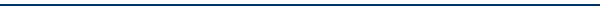 Location:	DUR	Time: 6:00 p.m. – 8:00 p.m.		Amphitheater333 South StreetShrewsbury, MA The Massachusetts Commission for the Deaf and Hard of Hearing will assist with arrangements for a sign language interpreter. The Commission may be reached at (617) 740-1600 VOICE and (617) 740-1700 TTY.Next DUR Board (open meeting): September 11, 2019